“Romanze im Perfekt”von Uwe Kind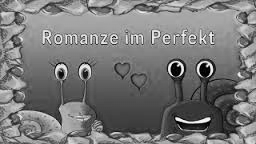 Weisst du noch? 	Und ob. Wir waren so jung.Wir waren so grün. Grün wie der Salat.	Unsere Romanze hat im Salat begonnen.Liebe auf den ersten Blick. 	Und jedes Wochenende habe ich den Bus genommen und bin zu dir gekommen.~Erinnerungen~nehmen             	nahmIch _______ den Bus genommen.kommen 	              kamIch _______ zu dir gekommen.schwimmen		schwammIch _______ mit dir geschwommen.gewinnen         	gewannIch _______ dein Herz gewonnen.fragen	    	    fragteIch _______ dich gefragt.sagen 		sagteDu _______ mir gesagt.machen	 machteIch _______ Spass gemacht.lachen		 lachteDu _______ dann gelacht.sitzen		sassIch _______ bei dir gesessen.essen 		assIch _______ mit dir gegessen.singen 		sangIch _______ für dich gesungen.klingen 	klangDas Lied _______ gut geklungen.bleiben	 bliebIch _______ dir treu geblieben.schreiben 	      schriebIch _______ dir oft geschrieben.lesen 		lasIch _______ den Brief gelesen.sein           warEs _______ so schön gewesen.das Ende